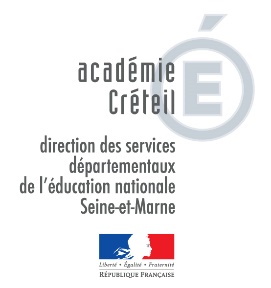 Pourquoi ce diaporama ?L’école, comme tout lieu public, doit veiller à la sécurité de ses usagers. Aussi, dans ce souci permanent, des exercices sont mis en place pour faire face au mieux aux différents dangers potentiels.Ce diaporama est un outil pour présenter aux représentants des parents d‘élèves et/ou à l’ensemble des parents d’élèves les différents exercices de sécurité mis en place à l’école durant l’année scolaire. Ce document d’accompagnement a été conçu comme une aide aux commentaires pour chaque diapositive du diaporama tout en incluant des réponses aux questions possibles émanant des auditeurs.Diapositive 1Présentation rapide des différents exercices de sécurité qui ont lieu chaque année dans l’école et dans tout établissement scolaire (et pas seulement le nôtre) et dont tout parent entendra parler par son enfant ou par l’équipe pédagogique.3 types d’exercices :- l’exercice incendie- l’exercice de mise en sûreté face aux risques majeurs- l’exercice de mise en sûreté face à une intrusion.Diapositive 2Objectif des exercices incendie : entraîner enfants et adultes à avoir des automatismes en cas d’incendie.Pourquoi ces exercices : cette obligation a lieu depuis 1973 à la suite de l’incendie du lycée E. Pailleron dans le 19ème arrondissement de Paris (incendie particulièrement meurtrier).Combien de fois : au-moins 2 fois dans l’année dont le 1er exercice durant le premier mois suivant la rentrée des classes.Diapositive 3Comment les mettre en œuvre : outre les 2 exercices dans l’année et l’imposition de la période pour le premier, il convient pour au-moins l’un d’eux que l’ensemble de la communauté éducative ainsi que les élèves soient associés.Donc tenir informer les familles de l’exercice et travailler en amont avec les élèves sur l’exercice. Il s’agit bien d’apprentissage pour acquérir des automatismes mobilisables dans et hors de l’école.Diapositive 4 L’alarme spécifique est déclenchée. Chaque enseignant avec ses élèves évalue rapidement la situation afin de décider s’il faut évacuer ou se confiner. En cas d’évacuation, les usagers quittent les locaux sans prendre leurs affaires sauf pour l’enseignant qui prend avec lui le cahier d’appel pour vérifier dehors la présence de tous. La directrice ou le directeur s’assure que chaque classe est bien complète.Diapositive 5Questions possibles. Comment être sûr que tous sont bien sortis ?C’est le rôle du serre-file de vérifier que personne ne reste dans les locaux (une zone par serre-file) et comptage et appel par classe sur le lieu de rassemblement permettent aussi cela. Les élèves peuvent-ils sortir habillés ?Non. Il s’agit de développer un automatisme donc de sortir en cas d’évacuation. Il n’est pas question de sortir au plus vite mais de quitter les locaux dans le calme, sans panique ni précipitation. Que se passe-t-il en cas de fumée dans le couloir ?Si la fumée empêche de suivre l’itinéraire prévu par le dispositif, alors il convient de se confiner dans la classe. Peut-on passer par les fenêtres ?Normalement non.  Il importe de suivre l’itinéraire prévu. Mais, si jamais sortir par les fenêtres est la seule possibilité (sans autre danger), alors pourquoi pas. Un exercice peut-il avoir lieu pendant la sieste ?Oui mais dans ce cas on privilégie plutôt la fin de l’année scolaire. Les élèves peuvent-ils passer aux toilettes avant de sortir en cas d’exercice incendie ?Non puisqu’il s’agit de s’exercer. Et les élèves à mobilité réduite ?Si des espaces d’attente sécurisés existent alors ils investissent ces espaces. Sinon les classes accueillant ces élèves se trouvent plutôt au rez-de-chaussée. Que se passe-t-il quand l’enseignant est absent et qu’il est remplacé ?Tout enseignant remplaçant est informé des modalités de sécurité mises en place dans l’école. Et les conduites à tenir (plan d’évacuation…) sont affichées dans chaque classe. Pourquoi ne pas solliciter les pompiers pour ce genre d’exercice ?C’est tout à fait possible. Un travail conjoint peut être mené, avec les pompiers et avec l’assistant de prévention de la circonscription.Diapositive 6PPMSA : Plan Particulier de Mise en Sûreté « Attentat-Intrusion »Objectif : se préparer à l’éventualité d’une intrusion dans l’école.Pourquoi : suite aux événements de 2015 (attentat dans les locaux de Charlie Hebdo, hypermarché de Vincennes, Bataclan…), exercer la capacité à prendre des décisions stratégiques face à ce type d‘événement, exercer la chaîne d’alerte, la transmission efficace des informations.Un exercice obligatoire par an à partir d’un scénario académique (kit de déploiement donné aux écoles). Cet exercice est programmé pour toutes les écoles, les collèges et lycées, sur une même période.Possibilité d’organiser d’autres exercices durant l’année.Diapositive 7 Une organisation en conseil des maîtres pour :- choisir la date exacte (si c’est une période qui est indiquée par le Rectorat) ;- informer la municipalité voire l’associer ;- informer les forces de sécurité ;- constituer la cellule d’observation pluri-catégorielle : parents, animateurs du centre…- décider du rôle de chacun. Information aux familles- par écrit (un courrier est prévu dans le kit de déploiement dont les écoles ont été destinataires)- possibilité aux familles de lire « Le guide des parents d’élèves : sécurité des écoles » (lien : https://www.education.gouv.fr/consignes-de-securite-applicables-dans-les-etablissements-relevant-du-ministere-de-l-education-9950).  Préparation pédagogique de l’exercice avec les élèvesMener une réflexion avec les élèves à propos des attitudes à avoir selon différents scénarios. Il importe que les élèves soient acteurs et développent les automatismes nécessaires pour assurer leur sécurité.Diapositive 8Une alarme si possible différente de celle incendie et identifiable donc connue par tous.Diapositive 9Document institutionnel qui doit être affiché dans tout lieu public.Deux possibilités en cas d’alerte : se sauver ou se cacher.Le but de l’exercice étant que chaque enseignant et ses élèves choisissent la solution la plus appropriée en fonction de l’événement. Les deux possibilités sont toujours présentes : fuir ou se confiner.Dans le cadre de l’exercice, même en cas de fuite, on reste dans l’établissement.Diapositive 10Questions possibles. L’exercice risque de faire peur ?L’exercice peut faire peur.Le but est d’évacuer la panique le jour où un tel événement pourrait se produire. Donc préparer l’exercice avec les élèves sert aussi à les rassurer. On insiste d’ailleurs avant l’exercice et pendant celui-ci sur le fait qu’il s’agit bien d‘un exercice, que l’on s’entraîne et donc que l’on simule, qu’on « fait semblant ». N’est-il pas mieux de garder mon enfant à la maison le jour de l’exercice ?Non. Comment va-t-il apprendre ? Combien de temps dure l’exercice ?Environ 30’. Temps nécessaire pour réagir, puis s’exercer à tous rester calmes dans un espace réduit par exemple.Diapositive 11PPMS : Plan Particulier de Mise en Sûreté « Risques Majeurs »Objectif : se préparer à tout danger de type naturel (tempête, inondations, feu de forêt, mouvement de terrain…), de type technologique et/ou industriel (nucléaire, chimique, rupture de barrage, transport de matières dangereuses…).Pourquoi : suite aux tempêtes de 1999 et à l’explosion de l’usine AZF à Toulouse en 2001.Un exercice par an dont le scénario est choisi par l’école en fonction des risques potentiels.Possibilité d’organiser d’autres exercices durant l’année.Diapositive 12Une alarme si possible différente de celle incendie et PPMSA.Selon le risque, l’alerte peut être donnée au niveau national, régional, départemental ou communal.De même l’alerte peut être donnée par un personnel de l’école même (en cas de fumée suspecte).Diapositive 13C’est prioritairement le confinement qui est mis en œuvre.Puis il convient de s’informer au niveau des autorités de sécurité afin de savoir quelle attitude adopter.Diapositive 14Questions possibles. Comment connaître les risques pour l’école ?Différente sources d’informations :- le DICRIM (document d’information communal des risques majeurs) ;- le DDRM (dossier départemental des risques majeurs) qui se trouve sur le site de la préfecture ;- le site georisques.gouv.fr Combien de temps dure l’exercice ?Environ 30’. Temps nécessaire pour vérifier l’organisation choisie, les déplacements d’élèves si besoin… L’objectif est bien de noter réussites et dysfonctionnements afin d’améliorer le dispositif.Diapositive 15La fiche distribuée à toutes les familles sur la conduite à tenir.